ЛУЖСКИЙИНФОРМАЦИОННО-МЕТОДИЧЕСКИЙ ЦЕНТР188230, Ленинградская область, город Луга, проспект Урицкого, 71,Тел.:8-813-72-2-21-91, Факс: 2-21-91e-mail:  imc@luga.ruhttp://www.adm.luga.ruСеминар руководителей ШМО учителей английского языка «Готовимся к ОГЭ и ЕГЭ: содержательные аспекты подготовки учащихся к ГИА по английскому  языку» (дистанционно) 09/12/2020 План занятия Методические рекомендации - содержательные аспекты подготовки учащихся к ГИА по английскому  языку Материалы ОГЭ и ЕГЭ (письменные высказывания и устная часть)Организация поведения и поверки работ ОГЭ РекомендацииВ новом учебном году нас ждёт ряд изменений в формате заданий ОГЭ по английскому языку. Итак, теперь мы пишем не простое письмо, а электронное. Соответственно, больше не нужно писать адрес и дату в правом верхнем углу. Электронное письмо пишется на бланке, в котором уже заполнены сведения об отправителе, получателе и тема сообщения. Всем сдающим экзамен присвоен электронный адрес Russian_friend. Вот как будет выглядеть задание и поле для ответа.Написание электронного письма участник экзамена начинает с обращения, как это было и раньше.Dear Alan,Затем следует благодарность за полученное письмо. Внимание! По новым требованиям больше не нужно делать ссылку на предыдущие контакты, то есть мы можем опустить уже набившие оскомину "last" и "again". Достаточно будет написать:Thanks a lot for your email/letter. I was glad to hear from you/I hope you're OK.Обратите внимание, что можно благодарить как за письмо, так и за электронное письмо. Использование слова letter не будет считаться ошибкой.Далее мы даём ответы на вопросы друга так же, как делали всегда. Используем средства логической связи, число которых никак не регламентировано. Они просто должны присутствовать в письме, но не обязательно ответ на каждый новый вопрос начинать со слова-связки. Все три ответа могут располагаться в одном абзаце, либо быть разбиты на несколько абзацев.В конце письма следует выразить надежду на будущие контакты-это требование осталось прежним. Поэтому:Write back soon. /Drop me a line when you have time.Прежним остаётся требование о наличии завершающей фразы и подписи:Best wishes,NameЗадания ОГЭРаздел 4 (задание по письму) You have 30 minutes to do this taskДля ответа на задание 35 используйте бланк ответов № 2. При выполнении задания  35 особое внимание обратите на то, что Ваши ответы будут оцениваться только по записям, сделанным на бланке ответов № 2. Никакие записи черновика не будут учитываться экспертом. Обратите внимание также на необходимость соблюдения указанного объёма электронного письма. Письмо недостаточного объёма, а также часть текста электронного письма, превышающая требуемый объём, не оцениваются.№ 35 You have received an email message from your English-speaking pen-friend Andrew:From: Andrew @mail.ukTo: Russian_friend@oge.ruSubject: Spending time…We are carrying out an experimental project at school. The idea is to see how our life would change if we gave up all electronic gadgets. Yes, we are not allowed to use any electronic things for a whole week. If feels very strange, but I’m sure I’ll survive!……How much time do you spend online? If you could use only one gadget, what would it be and why? What would you do if you had more free time?…Write him a letter and answer his 3 questions.Write 100–120 words. Remember the rules of letter writing.From: Russian_friend@oge.ruTo: Andrew @mail.ukSubject: Spending timeУстная частьРекомендацииПри чтении вслух участник ОГЭ должен продемонстрировать следующие фонетические навыки (их отсутствие ведет к снижению оценки):владеть правилами чтения и исключениями из правил, позволяющими произносить слова без грубых ошибок, искажающих смысл слова и приводящих к сбою коммуникации;дифференцировать и правильно произносить долгие и краткие гласные: [ɑː] – [ʌ], [iː] – [ɪ]; [ɔː] – [ɒ]; [u:] – [u];дифференцировать и правильно произносить межзубные [ ð ]/ [ θ ] и фрикативные согласные [z]/[s]; не замещать межзубные фрикативными (think – sink); дифференцировать и правильно произносить губно-губной [w] и губно-зубной [v] согласные; дифференцировать и правильно произносить гласные [ɔː] и [ɜː] (walk – work; form – firm);владеть «связующим r» (linking r), т.е. озвучивать конечную r/re 
в позиции перед гласной, если с гласной начинается следующее слово (например, there is, where are…)правильно использовать при чтении текста вслух сильную и слабую формы местоимений и других служебных слов. При чтении вслух участник ОГЭ должен обязательно продемонстрировать следующие навыки в области интонации (их отсутствие ведет к снижению оценки):расстановка пауз – правильное деление текста на смысловые группы (отрезки), с помощью пауз, варьирующихся по длине (более короткие внутри предложения, более длинные в конце предложения); расстановка фразового ударения – чередование ударных и неударных слов в зависимости от характера слов (служебные 
и знаменательные части речи);владение нисходящим тоном для законченной смысловой группы; владение восходящим тоном для оформления незаконченной группы, в том числе в случае перечисления.При оценивании выполнения этого задания важно правильно классифицировать фонетические ошибки, искажающие смысл. К этим ошибкам можно отнести неправильное произношение звука (замена фонемы), которая приводит к искажению значения слова, если пара слов различается именно на его основе, например ship – sheep. Другой случай этого рода – когда слово становится неузнаваемым из-за его неправильного произношения, например put произносится с тем же звуком, что cut, или слово science – с двумя согласными в начале. Фонетические ошибки, искажающие смысл высказывания, могут быть при неверной расстановке пауз. Таким образом, под фонетическими ошибками, искажающими смысл, понимаются ошибки, которые приводят к сбою в коммуникации.Ответы на ??? Участнику ОГЭ предлагается принять участие в телефонном опросе по определенной теме и ответить на шесть заданных вопросов.  В ходе выполнения этого задания участник ОГЭ должен продемонстрировать следующие умения диалогической речи:сообщать запрашиваемую информацию, отвечая на вопросы разных видов;выражать свое мнение / отношение к теме обсуждения;точно и правильно употреблять языковые средства оформления  высказывания.Ответ на каждый вопрос оценивается по шкале 0–1 баллов.Если участник ОГЭ дал полный ответ на заданный вопрос, возможные языковые погрешности не затрудняют восприятия, то выставляется 1 балл. Если ответ не дан, или ответ не соответствует заданному вопросу, или в ответе допущены языковые ошибки, которые затрудняют его понимание, то выставляется 0 баллов. Особенностью оценивания задания 2 является то, что если участник ОГЭ дал ответ в виде слова или словосочетания, то он получает 0 баллов. Монологическое выказывание Во время выполнения задания 3 участник ОГЭ должен полно и развернуто раскрыть все аспекты (пункты), указанные в задании. Под полным и развернутым ответом понимается точный и развернутый в нескольких предложениях ответ на каждый пункт плана. Немаловажен также объем высказывания: для получения максимального балла (3) по критерию решение коммуникативной задачи монологическое высказывание участника ОГЭ должно содержать 10–12 фраз для получения 2 баллов требуемый объем – 8–9 фраз. Минимальное количество фраз для получения 1 балла по данному критерию – 5.Особенностью оценивания заданий 3 является то, что при получении экзаменуемым 0 баллов по критерию решение коммуникативной задачи все задание оценивается в 0 баллов. Критерий организация высказывания оценивает:логичность и связность высказывания, которые обеспечиваются правильным использованием языковых средств передачи логической связи между отдельными частями высказывания (союзы, вводные слова, местоимения и т.п.);композицию высказывания: наличие вступления, основной части 
(в соответствии с аспектами задания), заключения (монологическое высказывание не должно заканчиваться на середине фразы).При оценивании языкового оформления речи учитывается:соответствие использованных лексических единиц и грамматических структур поставленной коммуникативной задаче;правильность оформления лексических словосочетаний, соблюдение узуальной (общепринятой) сочетаемости английского языка, разнообразие используемой лексики и ее соответствие допороговому уровню; разнообразие и правильность используемых грамматических средств, соответствие используемых грамматических конструкций допороговому уровню;соблюдение норм произношения английского языка: звуки в потоке речи, соблюдение ударения и норм интонационного оформления речи.Под лексико-грамматическими ошибками понимаются нарушения в использовании слов в контексте, словосочетаний и нарушения в использовании грамматических средств.Фонетическими ошибками являются нарушения в использовании фонетических средств.Грубыми ошибками являются ошибки элементарного уровня и ошибки, которые меняют смысл высказывания.Задания устной частиTask 1. You are going to read the text aloud. You have 1.5 minutes to read the text silently, and then be ready to read it aloud. Remember that you will not have more than 2 minutes for reading aloud.The carrot is a root vegetable which consists mostly of water and sugar. The carrots that we eat today originated from the wild ones which grew in Europe and Asia. The vegetable tasted sweet and the people began to use it as food.There are two main types of carrots. There are eastern carrots that have dark purple roots and western carrots with orange roots. In fact, orange carrots first appeared in Europe in 1721. Dutch farmers selected orange carrots because orange is the colour of the Dutch Royal Family. Now orange carrots are widely grown all over the world. In modern households carrots are cooked and eaten in different ways. The vegetable is boiled, fried, baked and eaten raw. People also make juice from it.Task 2 звуковой файлTask 3. You are going to give a talk about the Internet. You will have to start in 1.5 minutes and speak for not more than 2 minutes (10–12 sentences). Remember to say:why today’s teenagers use the Internet so much; how the Internet makes long-distance communication easier;what dangers teenagers can face when they use the Internet;what your attitude to the Internet is.You have to talk continuously.ЕГЭРекомендации к заданию №39Структура и содержание личного письмаЛичное письмо:адрес (вверху, в правой стороне); лучше – краткий (город, страна);дата (под адресом);обращение: слева, на отдельной строке);благодарность за полученное письмо и ссылка на предыдущий контакт (начало письма,  отдельный абзац);сообщение: ответы на вопросы зарубежного друга (отдельный абзац);запрос информации: постановка вопросов в соответствии с заданием (отдельный абзац);упоминание о дальнейших контактах (перед завершающей фразой);завершающая  фраза (неофициальный стиль, на отдельной строке);подпись автора (неофициальный стиль, имя, на отдельной строке).СТРАТЕГИИ ВЫПОЛНЕНИЯ ЗАДАНИЯ 39 РАЗДЕЛА «ПИСЬМО»Личное письмовнимательно прочитать не только инструкцию, но и текст-стимул (отрывок из письма друга на английском языке);при ознакомлении с текстом-стимулом выделить главные вопросы, которые следует раскрыть в ответном письме;составить вопросы для запроса информации;наметить план своего ответного письма;не забыть написать адрес и дату в правом верхнем углу письма;во вступительной части письма выразить благодарность за полученное письмо и дать ссылку на предыдущий контакт;в основной части письма ответить на все заданные вопросы и задать необходимые вопросы другу по переписке;в заключительной части письма упомянуть о будущих контактах, дать завершающую фразу и подписать письмо;правильно использовать языковые средства;проверить            – соответствие содержания своего ответного письма письму-стимулу (поставленным коммуникативным задачам),            – правильность организации и логичность текста;           – правильность языкового оформления текста.Ошибкой в личном письме считается восклицательный знак после обращения и завершающей фразы. Восклицательные знаки в конце предложений  Thank you for your letter! Write back soon!- ошибкой не считаются.Выделяем следующие типы ошибок.К лексическим ошибкам отнесем:•	ошибки в неправильном употреблении слова в контексте;•	ошибки в сочетаемости;•	пропуск слова, когда это не влияет на грамматическую структуру предложения;•	ошибки в словообразовании (если не меняется часть речи: regular-unregular вместо irregular);•	послелоги во фразовых глаголах;•	орфографические ошибки в словах, которые меняют значение слов (think – thing, lose – loose).К грамматическим ошибкам отнесем:•	ошибки в употреблении видовременных форм глаголов, неличных форм глаголов, модальных глаголов; форм множественного числа и притяжательного падежа существительных; форм степеней сравнения прилагательных и наречий; артиклей, предлогов, местоимений и т.д. (см. Кодификатор);•	ошибки в порядке слов в предложении;•	пропуск слова (подлежащего и сказуемого), влияющий на грамматическую структуру предложения;•	ошибки в словообразовании, если меняется часть речи, например, от глагола contribute вместо существительного contributor образуют существительное contribution.Довольно часто у учителей, учащихся, экспертов возникают вопросы о том, как следует графически разделить текст на абзацы. В настоящее время такая графическая норма стала в английском языке очень размытой, поэтому от учащихся в рамках ЕГЭ требуется только одно – чтобы это деление на абзацы четко воспринималось глазом. Таким образом, возможны 3 варианта:1) учащийся использует «красную строку», отступая от края страницы (полей) на несколько знаков в начале каждого абзаца;2) учащийся не использует «красную строку», не отступает от края страницы (полей) на несколько знаков в начале каждого абзаца, левый край текста ровный, но при этом учащийся пропускает между абзацами «лишнюю строку», делает больший пробел между последней строкой предшествующего абзаца и первой строкой последующего абзаца;3) учащийся одновременно и использует «красную строку», и делает больший пробел между последней строкой предшествующего абзаца и первой строкой последующего абзаца.ФИПИ предлагает следующую схему оформления письма: Luga Russia _____June, 2020 Dear __________, Thank you very much for your letter. It’s always nice to hear from you. I’ll be happy to answer your questions._______________________ . That’s exciting news about ________________________________. That’s all for now. Write back soon. Bye/best wishes, Olga В предложенной схеме оформления адрес отправителя (т.е. российский адрес экзаменуемого) и дата располагаются в правом верхнем углу, причём дата располагается под адресом. Можно использовать краткий или полный вариант написания адреса, а также другие принятые в англоязычных странах способы написания даты. Начало письма в предложенном образце должно содержать фразы, выражающие благодарность за полученное письмо и ссылку на предыдущие контакты с другом по переписке, что является обязательными компонентами. Предложенные в образце фразы можно заменить на другие, если они будут решать названные задачи.  Во втором абзаце письма даются ответы на вопросы друга по переписке, при этом не забывая начать абзац с вводной фразы. Отвечать на вопросы в том порядке, в котором они заданы в тексте задания, чтобы не пропустить вопрос и обдумать его более тщательно, обратить внимание на его детали. При ответе на вопросы друга по переписке можно пользоваться формулировками этих вопросов из текста-стимула. Ответы на поставленные вопросы должны быть  точные и чёткие. При переходе к вопросам другу, должен быть   логический мостик во вступительной фразе. Можно использовать фразу, предложенную выше, засчитывается фраза: «Я хочу задать тебе несколько вопросов». Тема для вопросов другу по переписке обозначена не только в письме-стимуле, но и прямо сформулирована в части инструкции к заданию, которая следует после письма-стимула.Далее должна быть  фраза, выражающая надежду на продолжение общения. Заканчивая письмо, также нельзя забывать о заключительной фразе и подписи (имени автора), при этом нельзя использовать в подписи фамилию и отчество, а также подписывать письмо фамилией. Указание фамилии будет означать, что  работа расшифрована, эксперт видит фамилию автора, нарушена секретность, об этом должен быть составлен акт. Рекомендованный объём будущего письма – от 100 до 140 слов. Допускается не более 10% отклонения в объёме в ту или иную сторону, то есть, письмо может содержать не менее 90 и не более 154 слов. Если работа содержит менее 90 слов, она не будет проверяться. Если работа содержит более 154 слов, то экзаменатор будет проверять только первые 140 слов. При подсчёте слов краткие (стяжённые) формы слова (например, don’t), аббревиатуры (NASA), числительные, сложные слова (e-mail) считаются как одно слово – правила подсчёта слов также указаны в демоверсии КИМ ЕГЭ. №39Задание 40 на создание развёрнутого письменного высказывания с элементами рассуждения «Моё мнение»Алгоритм выполнения задания 40Прочитайте тему. Подчеркните ключевые словаПродумайте, какие аргументы «за» и «против» вы сможете привестиОбозначьте точку зрения, которую вам легче будет доказать наиболее успешноСоставьте развернутый план к предложенной теме, используя выдвинутые идеиНачинайте писать, придерживаясь правил написания вступления, основной части, заключенияПравильно используйте языковые средства Проведите редактированиеВарианты для разных частей высказывания: 1) представление собственного мнения: in my opinion, I therefore feel, to my mind, to my way of thinking, it is my firm belief / opinion / view / conviction that, I am inclined to believe that, it seems / appears to me, as far as I am concerned; 2) введение первого аргумента: firstly, first and foremost, first of all, a major benefit is that, to begin / start with (it is important to emphasize); 3) введение второго аргумента: secondly, furthermore, moreover, what is more, besides, similarly, a further convincing argument, another (positive / negative) aspect of… ; 4) введение последнего аргумента, заключение: finally, lastly; 5) введение противоположной точки зрения: Nevertheless there are people who have the opposite opinion./however, there is another side to the issue and some people think that… ; 6) введение контраргумента: however, in contrast with the idea that, in spite of, regardless of the fact, while, whereas, though (although), nonetheless, nevertheless. 7) заключение, вывод: to conclude, in short, to summarize, on the whole (I believe that). В формулировке задания указан рекомендованный объём ответа – от 200 до 250 слов. Допускается не более 10% отклонения в объёме в ту или иную сторону, то есть, сочинение может содержать не менее 180 и не более 275 слов. Если работа содержит менее 180 слов, она не будет проверяться. Если работа содержит более 275 слов, то экзаменатор будет проверять только первые 250 слов. При подсчёте слов краткие (стяжённые) формы слова (например, don’t), аббревиатуры (NASA), числительные, сложные слова (e-mail) считаются как одно слово – правила 28 © ФГБНУ "Федеральный институт педагогических измерений" подсчёта слов также указаны в демоверсии КИМ ЕГЭПри написании сочинения рекомендуется выделять отдельный абзац для каждого пункта предложенного плана.Следует возражать стороннику противоположного мнения именно по существу его аргументов, а не просто добавлять какие-то мысли в поддержку своей точки зренияВ заключение надо обязательно ещё раз обозначить свою позицию. Важно отметить, что на протяжении всего сочинения выбранная позиция не должна меняться. Также нельзя занимать компромиссную позицию (все правы).Задание №40РКЗпри повторе одного и того же предложения – считаем слова 1 разпревышение кол-ва слов – не хватает 1-2 слова до конца предложения – оцениваем при РКЗесли больше 2-х слов – не оцениваем при РКЗмодельная дискуссия – четкая позиция с аргументамиформат « за и против « - 0 балловчастичная замена – оцениваем по доп схеме перифраз – замена хотя бы 2-х слов синонимами или грамм структурами, имеет объяснительный характер, как понимает тему , какую проблему видит, показать 2 точки зрениязамена одного слова или добавление слов к формулировке – НЕ перифраз дискуссионность – значит показать существование разных точек зрения на проблему не обязательно раскрывать другую точку зрения ( other people do not agree with it/however, there is another point of view) ОрганизацияЛексикаГрамматика Правописание Задание письменной части ЕГЭ  в файлеУстная часть ЕГЭРекомендацииЧтение Необходимо обратить внимание на перечисление однородных членов предложений (так называемая фонетическая лестница, способствующая правильной расстановке смысловых пауз и использованию восходящего и нисходящего тонов), а также для соблюдения ритма. Следует напомнить обучающимся, что значащие части речи ударны, служебные части речи обычно не несут ударения и интонация вопроса зависит от типа вопроса. В задании 2 устной части типичные ошибки: неправильно трактуют опорные слова, в результате которых поставленные вопросы не отвечают по смыслу коммуникативной задаче;  при построении вопроса в качестве подлежащего употребляют слово ‘THEY’ вместо “YOU”, т.е. нарушают коммуникативную ситуацию – вопросы задаются непосредственно интересующей говорящего организации;  используют фразы “What about…” и “Tell me about…” вместо прямого вопроса;  несколько раз произносят один и тот же вопрос с разными грамматическими структурами (оценивается только последний);  не соблюдают грамматических правил при построении прямых вопросов;  в первом вопросе сразу же используют местоимение “it” вместо названия предмета или объекта, о котором спрашивают, поэтому непонятно, о чем идет речь;  задают бессмысленные вопросы Where is the location? Where is the location situated? How long are the opening hours? How much does the price cost? и т.п. Наряду с коммуникативными ошибками все еще допускается много лексико-грамматических ошибок при постановке вопросов, например: Are there morning classes available? – в одном вопросе употребляют are there и available, Do you offer tuition fee? – лексическая ошибка из-за неправильного глагола. What type of cars are used? (существительное в единственном числе вместо множественного, которое дано как опорное слово), Do you offer necessary equipment? – лексическая ошибка из-за неправильного глагола, Is the membership fee available? – экзаменуемые не понимают значения прилагательного. Встречаются ошибки фонетического плана, неправильно произносятся слова, например: burger, tuition. Так, опорное словосочетание ‘opening hours’ означает «время работы», т.е. часы открытия и закрытия магазина/библиотеки/фитнесцентра. Вопрос типа “When does the shop open?” коммуникативно неверен, в этом случае необходим вопрос “What are the opening hours?” Задание 3типичные ошибки:  неправильно интерпретировали содержание фотографии;  отсутствовала адресность (обращение к другу);  давали по одной фразе на каждый пункт плана;  давали лишнюю информацию, способствующую отходу от темы (признаки «топиковости» и смены жанра описания на жанр «рассказ»);  давали неточные или неполные ответы, особенно это касается пункта 1, когда требуется сказать «где» и «когда»;  допускали фактические ошибки, возможно, из-за незнания лексики или невнимательности;  заменяли описание деятельности описанием одежды или погоды, вероятно, считая, что использование Present Continuous в этом случае передает действие;  не формулировали вступительную и заключительную фразы либо подменяли вступительную фразу технической;  не использовали либо мало использовали средства логической связи и речевые клише при описании;  нелогично перескакивали с пункта на пункт;  допускали фонетические и лексико-грамматические ошибки в ответе;  забывали произнести фразу “I’ve chosen” или вставляли ее после вступления. Однако основным недостатком монологов, были представлены только краткие ответы на вопросы плана, а не связный, целостный монолог. Произнося по одному предложению по каждому из пунктов 2 и 3, невозможно дать качественное описание фотографии. Другим серьезным недостатком является попытка экзаменуемых вставить заученные фразы для раскрытия пунктов плана 4 и 5. Еще одним недостатком является отступление от плана и отсутствие в ответе средств логической связи, что делает монолог нелогичным. очевидны слабо сформированная языковая компетенция и отсутствие автоматизма при использовании лексико-грамматических средств. Примером ошибок подобного рода в задании 3 могут послужить следующие:  Have a look on it, in the both pictures..., my sister is wearing blue shirt, we can see smile on their faces, my mum cook – типичные грамматические ошибки;  Make a photo – нарушения в лексической сочетаемости слов;  That’s all I wanted to tell – лексическая ошибка;  The common feature between these pictures is different part-time jobs/ different kinds of holidays. – Говоря об общих чертах, употребляют слово «разные». Здесь объединены логическая и лексическая ошибки. Задание 4типичные ошибки:  пытались заменить сравнение конкретных фотографий общими словами об увлечении фотографией / проведении досуга / занятием хобби и т.п. из выученных наизусть топиков;  не сравнивали, а просто описывали две фотографии;  давали неполные ответы в первом пункте плана (action, location), часто один из элементов опускался;  не выделяли общих и отличительных характеристик фотографий или давали только второстепенные детали;  давали по одной фразе на каждый пункт плана;  не высказывали своих предпочтений и/или не могли обосновать их;  говорили, что предпочитают картинку 1 или 2 вместо предпочтения деятельности/действия или вида транспорта/досуга и т.д.;  не учитывали в своих ответах разные формулировки глагольных форм в пункте 4 плана: «you’d prefer», «you prefer», «you preferred»;  не сформулировали вступительную и заключительную фразы;  не использовали речевые клише, демонстрирующие процесс рассуждения и сравнения изображенных на фотографии ситуаций;  не всегда следовали плану ответа, допускали логические ошибки, мало использовали средства логической связи;  допускали в ответе фонетические и лексико-грамматические ошибки. допускались многочисленные ошибки в средствах логической связи, в ряде случаев использовались только примитивные средства связи, как правило, “and”, “but”. Наблюдались разнообразные лексико-грамматические ошибки:  I would prefer the second picture (коммуникативная ошибка) because I like sit (грамматическая ошибка) in arm-chair (грамматическая ошибка);  Here are two picture (грамматическая ошибка), on the middle of the picture (грамматическая ошибка), …can see woman (грамматическая ошибка), electronical device (лексическая и грамматическая ошибки);  Another thing that makes both pictures different (лексическая ошибка), These pictures have a little in different (лексическая и грамматическая ошибка), in the places where are (грамматическая ошибка) many different people;  Those picture (грамматическая ошибка) are common (лексическая ошибка) in that… и т.д. Многие экзаменуемые неправильно ставят ударение в слове ‘to contrast’ (относится к грамматической ошибке, так как меняется часть речи).Если речь идет о разных увлечениях (например, спорт и танцы), то мало указать, что на одном фото изображена девочка, а на другом – мальчик, надо сделать какие-либо обобщения, касающиеся характера этих увлечений. Методическую помощь учителям и обучающимся при подготовке к ЕГЭ могут оказать материалы с сайта ФИПИ (www.fipi.ru):  документы, определяющие структуру и содержание КИМ ЕГЭ 2021 г.;  открытый банк заданий ЕГЭ;  учебно-методические материалы для председателей и членов региональных предметных комиссий по проверке выполнения заданий с развернутым ответом экзаменационных работ ЕГЭ;  методические рекомендации на основе анализа типичных ошибок участников ЕГЭ прошлых лет (2018–2020 гг.);  рекомендации, размещенные в «Методической копилке»;  журнал «Педагогические измерения»;  Youtube-канал Рособрнадзора (видеоконсультации по подготовке к ЕГЭ 2016– 2020 гг.), материалы сайта ФИПИ (http://fipi.ru/ege-i-gve-11/daydzhest-ege ).Задания устной части ЕГЭImagine that you are preparing a project with your friend. You have found some interesting material for the presentation and you want to read this text to your friend. You have 1.5 minutes to read the text silently, then be ready to read it out aloud. You will not have more than 1.5 minutes to read it.Task 2. Study the advertisement.    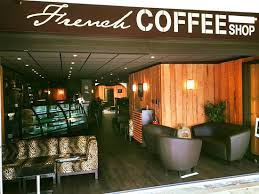 You are considering visiting the coffee shop and you'd like to get more information. In 1.5 minutes you are to ask five direct questions to find out the following:1) special offers2) discounts for regular customers 	3) most popular coffee 4) if they have a parking lot5) free Wi-Fi You have 20 seconds to ask each question.3.These are photos from your photo album. Choose one photo to describe to your friend.You will have to start speaking in 1.5 minutes and will speak for not more than 2 minutes (12–15 sentences). In your talk remember to speak about:• where and when the photo was taken• what/who is in the photo• what is happening• why you keep the photo in your album• why you decided to show the picture to your friendYou have to talk continuously, starting with: "I’ve chosen photo number… "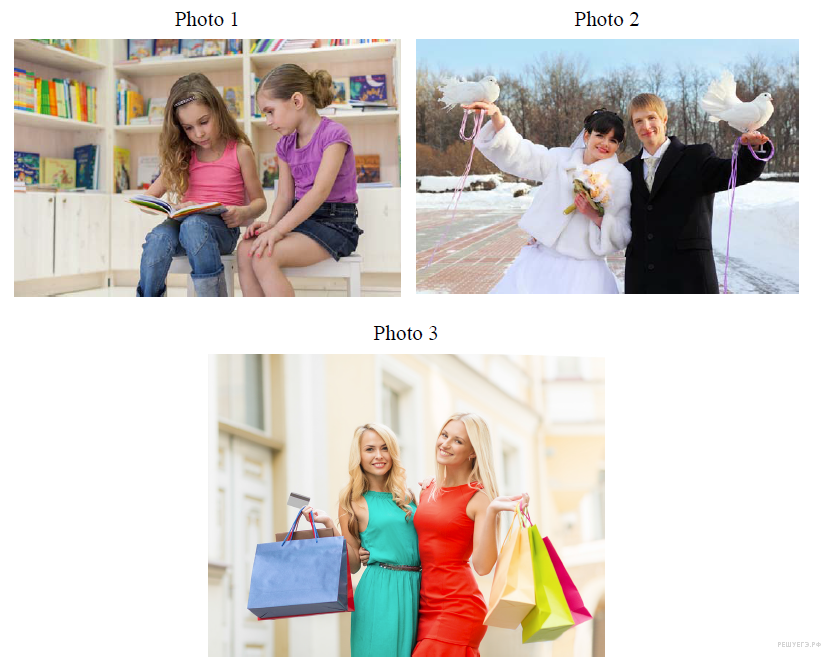 Study the two photographs. In 1.5 minutes be ready to compare and contrast the photographs:• give a brief description of the photos (action, location)• say what the pictures have in common• say in what way the pictures are different• say which way of celebration presented in the pictures you prefer• explain whyYou will speak for not more than 2 minutes (12–15 sentences). You have to talk continuously.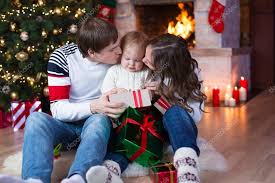 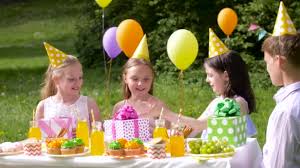 Организация поведения и поверки работУВАЖАЕМЫЕ КОЛЛЕГИ,Вам необходимо провести тренировочные экзамены (письмо и устная часть) в своих школах, далее отсканировать работы (качество хорошее и в вертикальном положении), записать аудио (устная часть) и отправить экспертам по электронной почте до 14.12.2020г согласно списку.  Необходимо подать заявку с указанием ФИ ученика и ФИО Учителя.  Если возникли вопросы, вы можете задать их экспертам.ПИСЬМЕННОЕ ВЫСКАЗЫВАНИЕУСТНАЯ ЧАСТЬУВАЖАЕМЫЕ ЭКСПЕРТЫ, вам необходимо будет проверить работы, заполнить протокол по критериям, провести анализ типичных ошибок, написать рекомендации до 19.12.2020г. и выслать на почту Русиновой Н.П. Заявка*Просьба отправлять работы только учеников 9 и 11 классовНОМЕР БЛАНКАНОМЕР БЛАНКА 21 0Объем высказывания соответствует поставленной задаче:  90-154 словаОбъем высказывания соответствует поставленной задаче:  90-154 слова1.     Решение коммуникативной задачи (Содержание)Аспект 1. Ответ на вопрос,  , дан + + -/v1.     Решение коммуникативной задачи (Содержание)Аспект 2. Ответ на вопрос, дан + + -/v1.     Решение коммуникативной задачи (Содержание)Аспект 3. Ответ на вопрос о том,  дан + + -/v1.     Решение коммуникативной задачи (Содержание)Аспект 4. Три вопроса заданы + + v2 ??-V1?- -1.     Решение коммуникативной задачи (Содержание)Аспект 5. Нормы вежливости соблюдены: ссылка на предыдущие контакты; благодарность за полученное письмо; надежда на последующие контакты. + v v-2-V1.     Решение коммуникативной задачи (Содержание)Аспект 6. Стилевое оформление выбрано  правильно: обращение, завершающая фраза, подпись автора  в соответствии с неофициальным стилем v v vОфиц. лекика –не снижаемСтиль – не снижаем В обращении не то имя – ошибкаНет обращения-v( один элемент из 3-х)1.     Решение коммуникативной задачи (Содержание)ИТОГОВЫЙ БАЛЛ  (максимальный балл – 2)2. ОрганизацияЛогичность + -Наличие мостиков от одного абзаца к другому Благодарность не в конце письма2. ОрганизацияДеление на абзацы + -2. ОрганизацияСредства логической связи + -2. ОрганизацияОбращение на отдельной строке +2. ОрганизацияЗавершающая фраза на отдельной строке +2. ОрганизацияПодпись на отдельной строке +2. ОрганизацияАдрес автора в правом верхнем углу (можно краткий) +2. ОрганизацияДата под адресом v2. ОрганизацияИТОГОВЫЙ БАЛЛ  (максимальный балл – 2)3. Языковое оформление текста. ИТОГОВЫЙ БАЛЛ  (максимальный балл – 2)3. Языковое оформление текста. ИТОГОВЫЙ БАЛЛ  (максимальный балл – 2) 1-2 л-гри 1-2 орф 3-4л-гр3-4 орф 5 л-гр и 5 орфОдно и тоже слово должно быть написано верно неск раз  Не обращаем внимание на отсутствие запятых в адресеУчитываем запятые в обращении, закл фраза, подпись , точки в конце предл. (Заглавная буква) и вопрос знакаспект32101 – вступление (изложить своими словами проблему, отметить противоречивость перифразом)+vv/-Эксплицитно=четко=понятно2-свое мнение+2-3 развернутых аргумента+vv/-Если 3-й аргумент не подходит – то не снижаем оценку3- другая точка зрения+1-2 аргумента++v/-Может быть сформулировано в широком диапазоне( e.g.не дружба ,а семья/любовь)но д.б. аргументированоЕсли 2-й аргумент не подходит баллы не снижаем4- контраргумент(почему не согласен с другой точкой зрения)++v(2 элемента)Выражение несогласия и контраргумент ставим +(1 элемент)Выражение несогласия без контраргумента или наоборот ставим - V5- указать проблемный характер, есть другие мнения, учитывая все другие вышеизложенные взгляды, моя точка зрения/ свое мнение правильная++vПодтвердить свое мнение. не должно быть одно предложение, может быть одно распространенное6-стиль +/vv v vvриторический ? – стил ошибкааспект3210логичность+v/v v3-45Если 3-й аргумент не подходит, абсурден Если 2-й контраргумент не подходит баллы снижаемсредства связи+v/v v3-45абзацы+v/v v3-45В Абзаце не д.б одно предложение v –замечание логичностиv v –linking words могут быть  замечания во всех аспектах32101 ошибка уровень B2ограниченная лексика 2-3 ошибки/или много повторяющихся ошибок, нет синонимовуровень –B-24 ошибки, ограниченная 5 ошибок или не соответствует высокому уровню сложности 1 Неправильное употребление слова в контексте2 Сочетаемость слов3 Пропуск слова, не влияющий на грамм структуру предложения4 словообразование, если не меняется часть речи ( regular-unregular)5послелоги во фразовых глаголах, влияющих на понимание смысла высказывания6 ошибки в написании, если меняют значение слова ( think-thing, lose-loose)3210уровень B2 1-2 неповторяющиеся ошибки в сложных конструкцияхуровень B2 3-4  повторяющиеся ошибки 5-7 ошибок8 ошибок грамматические структуры не соответствуют уровню B21Артикли2Предлоги3Видовременные формы глагола4Неличные формы глагола5Степени сравнения6Местоимения7Порядок слов 8Пропуск слова, влияющих на грам структуру9Словообразование, если меняется часть речи2101 ошибка в правописании или 1 пунктуационная 1/02-4 ошибки 4/14/25/1 The highest mountain is located on Mars. The giant volcano Mount Olympus is the highest mountain in the solar system and in the known universe. At 14 miles and 388 miles across, it is almost three times the height of Mount Everest and so wide that its base would cover Arizona, or the whole of the area of the British Isles. The crater on the top is around 45 miles wide and over nearly 2 miles deep, easily big enough to swallow London.We traditionally measure mountains by their height. If we measured them by their size, it would be meaningless to isolate one mountain in a range from the rest. That being so, Mount Everest would dwarf Olympus Mons. It is part of the gigantic range which is nearly 1,500 miles long.СОШЭксперт ОГЭE mailЭксперт ЕГЭE mailСОШ #2Лазоренко А.И.alenavaciyeva_92@mail.ruМихайлова Т.Н.vovmich@gmail.comСОШ # 3Агафонова С.Р.swet.agafonowa@yandex.ruРусинова Н.П. beloved58@inbox.ruСОШ # 4Лазоренко А.И.alenavaciyeva_92@mail.ruРусинова Н.П. beloved58@inbox.ruСОШ # 5Лазоренко А.И.alenavaciyeva_92@mail.ruМихайлова Т.Н.vovmich@gmail.comСОШ # 6Агафонова С.Р.swet.agafonowa@yandex.ruРусинова Н.П. beloved58@inbox.ruТолмачевская СОШМшинская СОШ Оредежская СОШАгафонова С.Р.swet.agafonowa@yandex.ruМихайлова Т.Н.vovmich@gmail.comСкребловская СОШ Ям-Тесовская сОШВолошовская СОШЛазоренко А.И.alenavaciyeva_92@mail.ruРусинова Н.П. beloved58@inbox.ruСеребрянская СОШОсьминская СОШЗаклинская СОШ Володарская СОШТорошковская СОШАгафонова С.Р.swet.agafonowa@yandex.ruМихайлова Т.Н.vovmich@gmail.comСОШЭксперт ОГЭE mailЭксперт ЕГЭE mailСОШ #2Силютина С.Н.sanaeva2004@mail.ruПолуэктова О.И.vinni-poohne@mail.ruСОШ # 3Павлова Н.С.nataliatekina@mail.ruКорчевая Н.В.  nataly989@rambler.ruСОШ # 4Силютина С.Н.sanaeva2004@mail.ruКорчевая Н.В.  nataly989@rambler.ruСОШ # 5Павлова Н.С.nataliatekina@mail.ruПолуэктова О.И.vinni-poohne@mail.ruСОШ # 6Силютина С.Н.sanaeva2004@mail.ruКорчевая Н.В.  nataly989@rambler.ruТолмачевская СОШМшинская СОШ Оредежская СОШПавлова Н.С.nataliatekina@mail.ruПолуэктова О.И.vinni-poohne@mail.ruСкребловская СОШ Ям-Тесовская сОШВолошовская СОШСилютина С.Н.sanaeva2004@mail.ruКорчевая Н.В.  nataly989@rambler.ruСеребрянская СОШОсьминская СОШЗаклинская СОШ Володарская СОШ Торошковская СОШПавлова Н.С.nataliatekina@mail.ruПолуэктова О.И.vinni-poohne@mail.ru№п/п/СОШКласс*ФИ ученикаФИО Учителя